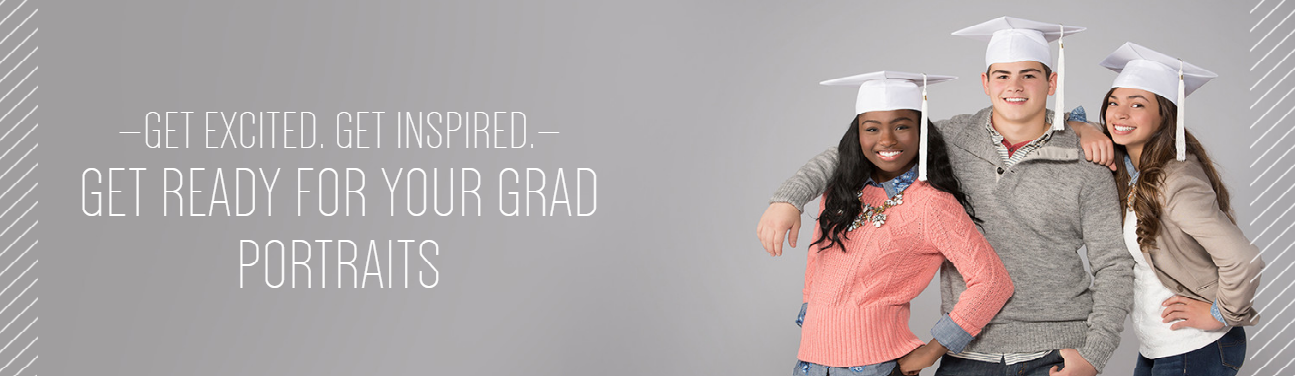 Carlton Comprehensive High School ….                               Book your graduation photo appointment online! 	Photos Scheduled for April 20-24, 2020	                                              Photos located at your School in Community RoomVisit: https://schedule.prestigeportraits.ca/schedule/home.html to book your appointment.Graduation Appointment Scheduling Notes: Below are the steps to book your time for graduation photos.  (If you have questions or your name does not appear, please contact our Saskatoon office at 306.956.3040)Visit      https://schedule.prestigeportraits.ca/schedule/home.html   If this is your first time scheduling an appointment see “No Code?/Locate your school”. Select province & city. Select your individual school.Click on – Schedule Now and create an accountStep 1 – Select your schoolStep 2 – Enter your legal name – Listed the way your school has it recorded Step 2 – Click - Schedule your appointment 
Step 3 – Enter email address – add 2nd address if you wish (ie: parent’s email)Step 4 – Include mobile phone number to receive reminders (optional)
Step 5 – Grad appointment can be paid in advance – this makes check in easier at your grad sessionStep 6 – Retain your Appointment Code in the event changes are required. This will be emailed.Step 7 – You will receive a confirmation notice to your email address.Prepare for your session by reviewing the information that is emailed to you.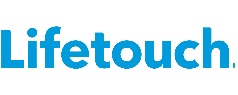 